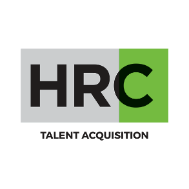 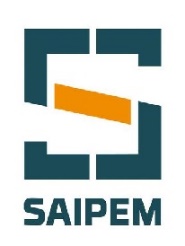 SAIPEMSTAGE QUALITY ENGINEERSaipem è un Global Solution Provider, leader nel settore dell’energia e delle infrastrutture, un partner affidabile per i clienti, in grado di identificare e creare soluzioni tecnologiche e sostenibili capaci di creare valore durante l’intero ciclo dei progetti a partire dalla loro fase di fattibilità. Operiamo da più di 60 anni in 72 paesi, con una workforce di oltre 32.000 dipendenti di 115 nazionalità, attraverso una struttura capillare fatta per poter rispondere con flessibilità alle necessità locali ed alle sfide di sostenibilità svolgendo un ruolo attivo nella vita economica e ambientale di ogni area in cui operiamo.Saipem è alla ricerca di laureati dotati di spirito d'iniziativa, energia e passione per intraprendere un viaggio nell’eccellenza professionale in un contesto dinamico ed internazionale.PosizioneLa Risorsa verrà inserita all'interno della funzione Quality Business della Divisione Onshore E&C.Attività:La risorsa, in affiancamento al tutor, contribuirà all’esecuzione delle relative attività:Supportare le attività di prequalificaSupportare le attività di offertaFungere fa Focal Point per il modulo BID del gestionale interno "QMIS"Contribuire alle attività di reportistica e di preparazione delle presentazioni Requisiti:Laurea Triennale o Magistrale in Ingegneria Gestionale;Buona conoscenza della lingua inglese;Ottima conoscenza del pacchetto office.Nice to have:Conoscenza di base Norma ISO 9001Capacità personali:Team working;Problem Solving;Orientamento al risultato;Proattività;Spiccato interesse e motivazione per la disciplina oggetto di stage.Sede: San Donato Milanese
Contratto: Stage extracurriculare 6 mesi con rimborso spese + mensa aziendale I candidati ambosessi (L.903/03) sono invitati a leggere l’informativa sulla privacy (art. 13, D. Lgs. 196/03 ed art. 13 GDPR 679/16)PER CANDIDARSI INVIARE IL PROPRIO C.V. A (entro il 30/05/2021):  https://go0.it/d9OMo